Сумська міська радаВиконавчий комітетРІШЕННЯ	З метою контролю за веденням фінансово-господарської діяльності підприємств комунальної власності територіальної громади м. Суми, згідно з рішенням виконавчого комітету Сумської міської ради від 28.09.2015 № 530 «Про затвердження Порядку складання, затвердження та контролю за виконанням фінансових планів підприємств комунальної власності територіальної громади міста Суми», керуючись пунктом 4 пункту «а» статті 27 Закону України «Про місцеве самоврядування в Україні», виконавчий комітет Сумської міської ради 					ВИРІШИВ: Інформацію директора департаменту комунікацій та інформаційної політики Сумської міської ради (Кохан А.І.) про результати моніторингу основних показників фінансово – господарської діяльності комунального підприємства «Інфосервіс» Сумської міської ради за 2019 рік взяти до відома (додається).Затвердити звіт про виконання фінансового плану комунального підприємства «Інфосервіс» Сумської міської ради за 2019 рік.Міський голова								О.М. ЛисенкоКохан А.І.Розіслати: згідно зі списком розсилки Додаток до рішення виконавчого комітету 								від                                    №Моніторинг основних показників фінансово-господарської діяльності комунального підприємства «Інфосервіс» Сумської міської ради за 2019 рікДиректор департаменту комунікацій та інформаційної політикиСумської міської ради						А.І. Кохан 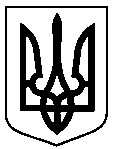 від 28.07.2020 № 367  Про розгляд звіту про виконання фінансового плану комунального підприємства «Інфосервіс» Сумської міської ради за 2019 рік№з/пПоказникиПланФактВісотоквиконання1.Усього доходів (тис. грн)2614,04227,81612.Операційні витрати (тис. грн) у т/ч2592,64235,6164Матеріальні затрати668,51265,2189Витрати на оплату праці1460,71965,5134Відрахування на соціальні заходи321,4435,1135Амортизація124,0236,1190Інші операційні витрати18,0333,718533.Податок на прибуток від звичайної діяльності12,12,9244.Чистий прибуток (збиток)55,316,229Відрахування частини чистого прибутку0,70,3425.Сплата поточних податків та обов’язкових платежів до бюджету983,51 476,8150в т.ч. податок на прибуток12,12,9246.Середня зарплата штатного працівника , грн.6190,709099,51467.Середня чисельність штатних працівників, чол.1818100